「表面的和平」音樂錄影帶分析報告前言《華麗的冒險》這張專輯在第17屆金曲獎入圍了最佳專輯、最佳女演唱人、最佳編曲，並獲得最佳專輯製作人、最佳MV導演獎。「表面的和平」這首歌表面上述說著男女之間的感情出了狀況，女方單方面的不願意面對現實，而努力地維持著表面上和平的假象。但有一說，說這首歌是陳綺貞寫給她媽媽的歌，她和她媽媽其實關係一直不是很好，這首歌是在陳綺貞離開媽媽自己一個人生活前，回顧與媽媽過去生活上，一直維持著表面上和睦關係的一首歌。本文將針對「表面的和平」這首歌曲的音樂錄影帶進行分析，以下首先說明歌曲的基本資料：
	1. 曲名：表面的和平	2. 演唱者：陳綺貞	3. 作詞者、作曲者：陳綺貞(作詞)、陳綺貞(作詞)專輯名稱：華麗的冒險發行時間：2005年9月23日MV導演：徐筠庭音樂錄影帶的類型	這支音樂錄影帶在影像方面的呈現是屬於圖像型的，使用了手繪插畫風格的動畫方式來呈現，創造了一個想像出來的世界。劇情描述著一對情侶之間的關係，男生在愛情的路上粗心的丟失了女生給她的歲月、熱情、愛……等，女生總是自己一個人孤孤單單的撿起男生所丟失的東西，盡量修補，維持一個表面上的和平，當男生發現他連愛都弄丟了才緊張地回頭去尋找，但找回來時已經是一顆不完整的心了。整部 MV 可以從以下幾個角度來分析：歌詞與影像的關係
　　歌詞具有原真性，是由陳綺貞自己所作詞，述說的是自己的故事。
　　在視覺上，雖然畫面不是直接闡述出歌詞上的內容，但是我認為有表達出歌詞中那種在感情上的無奈、疏離、迷失感，呈現出來的是一種氛圍、感覺，而不是直接以影像表達。
  
歌詞：「曾經小心翼翼　維持表面的和平」
男生在愛情的路上，丟失了燈泡，象徵著兩人原本的理想(我認為)，而女生只能默默地拾起燈泡(理想)盡力修補兩人之間的關係，維持著表面上的和平。

  
歌詞：「為了不讓你傷心　傷了我的心」
男主角最終還是丟失了兩人之間的愛，當他把心找回來時，已經是不完整的，缺了一角了。
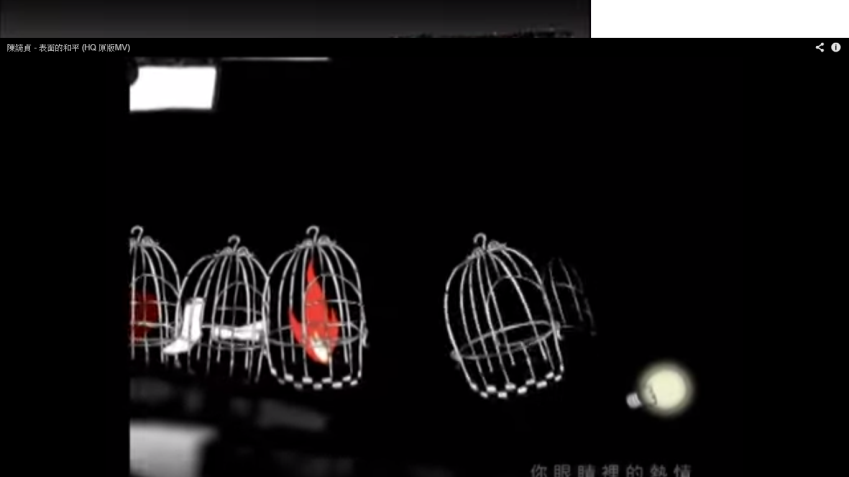 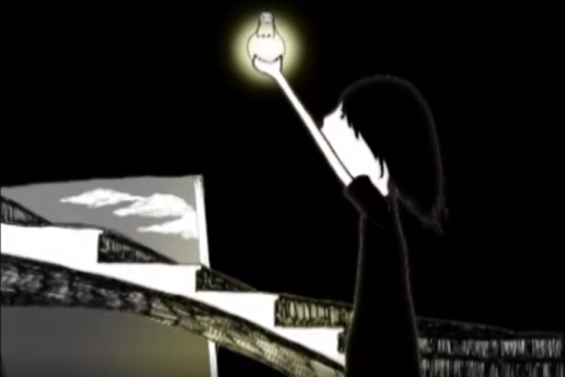 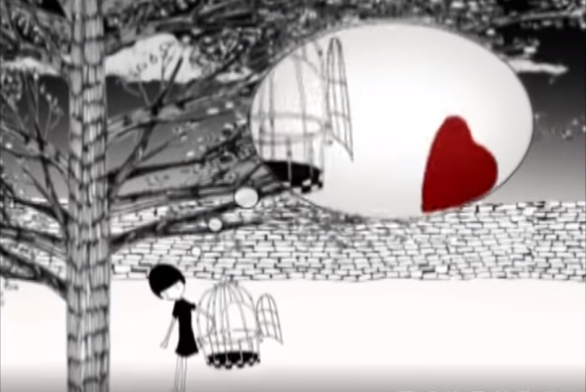 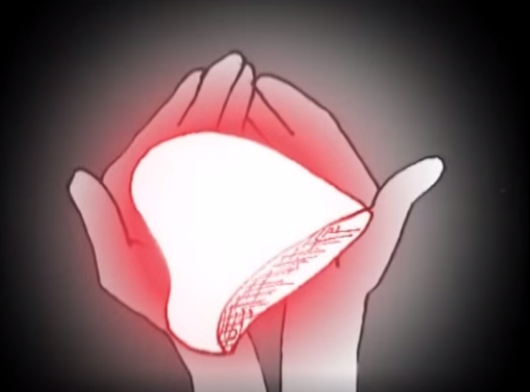 音樂與影像的關係
　　音樂主要是以吉他為主，單一樂器、不會過度複雜、節奏也不快的音樂，而影像的搭配上也是清楚可見，不會很複雜的畫面，在色調處理上，大量使用黑白兩色，再以鮮豔色調來凸顯重點，步調較慢，音樂及影像的搭配看起來不會有衝突、違和感。

畫面上不複雜，色調也大量地使用黑白兩色，再以一些重點色來凸顯要表達的東西(例如：心象徵愛、火象徵激情熱情、燈泡象徵理想……)

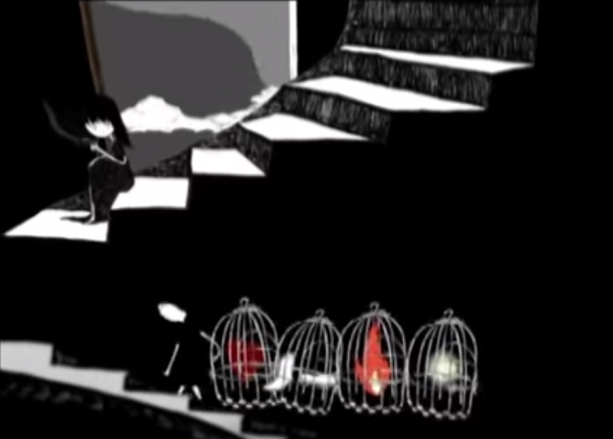 剪輯手法
　　在剪輯手法上，節奏也是和旋律一樣，並不是很快，其中的轉場的處理也很棒。
      
特寫眼淚滴下，變化成在宇宙中穿梭，其中的一顆星球爆炸後，又回到正在滴落的眼淚，在變形成缺了一角的心。
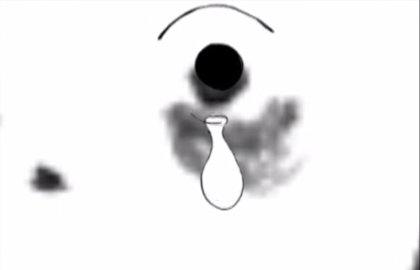 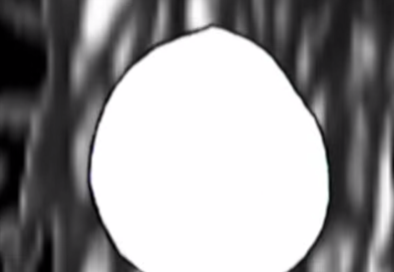 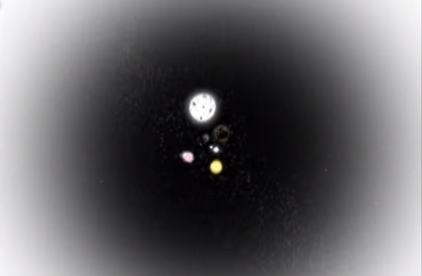 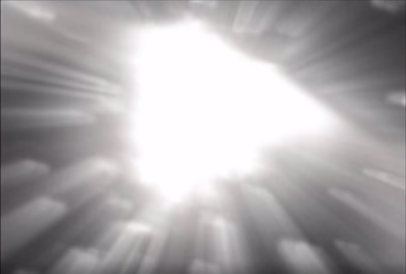 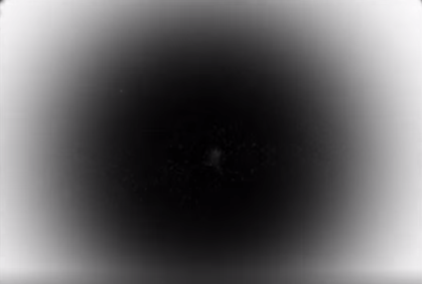 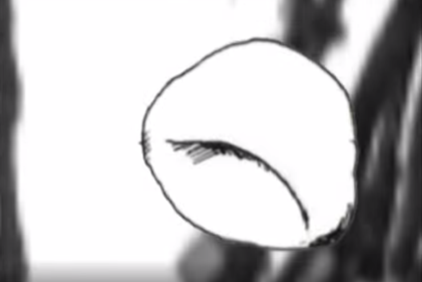 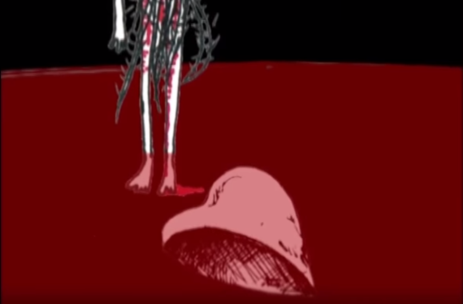 歌手形象
　　陳綺貞從出道就是創作型民謠歌手，形象自然清新，她的歌曲大都由自己作曲及作詞，大多愛用木吉他伴奏。2003年陳綺貞離開唱片公司，成為獨立音樂人。
攝影技巧
　　上面在剪輯手法提到的那個巧妙的轉場畫面，不斷的墜落，使用的都是一些特寫畫面的運鏡和不斷的zoom in，而在一開始也有從高樓外往窗戶內快速zoom in的畫面。
    
特寫墜落的眼淚、心

    
不斷zoom in的宇宙、不斷旋轉變色轉換焦距的星球，最終爆炸了
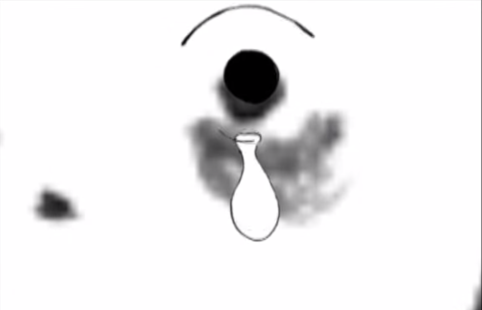 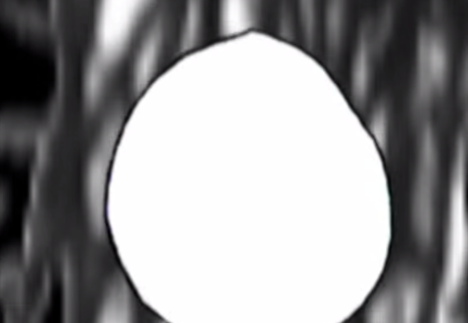 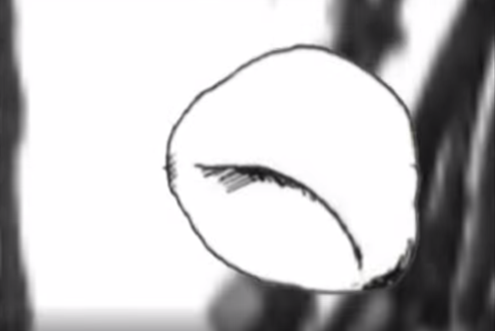 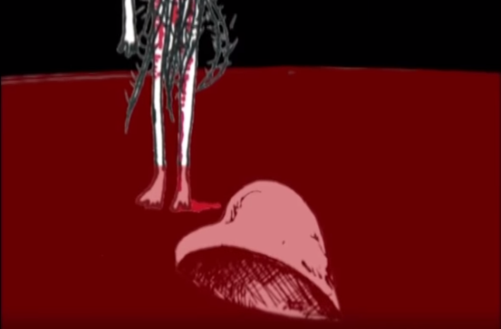 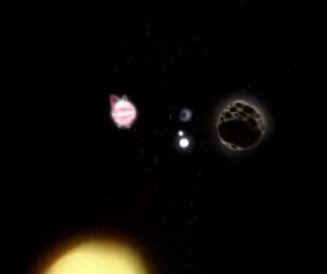 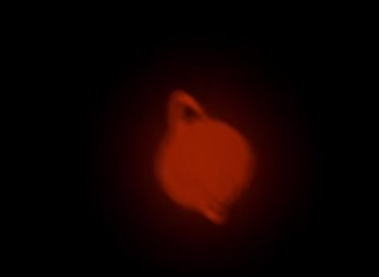 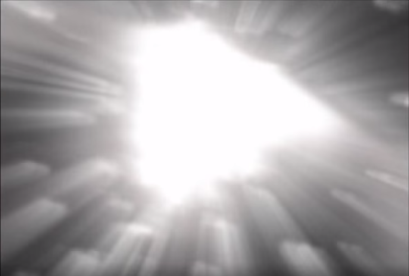 美感評析「表面的和平」聽起來是如此的悲傷、卑微、無奈、疏離，但音樂風格及歌唱演繹方式又是如此的清新自然不造作，至於音樂錄影帶的表現手法上也相當聰明，選擇以動畫這樣一個不現實的方式呈現，創造出了一個不存在的世界，在空間、色調上都顯得那樣地孤寂，充分表達出歌曲的無奈、疏離、迷失感。結語這首歌讓人聽了是如此心碎，MV的表現也創造出了一個疏離的世界，這支音樂錄影帶成功的把這首歌所要表達的氛圍，在視覺上都釋放了出來，雖然不是以大家習慣的方式呈現，但以手繪風格的動畫來製作，會更強化這首歌，渲染到每個人的心，令人心碎，會贏得金曲獎最佳音樂錄影帶獎當然也是很有資格的。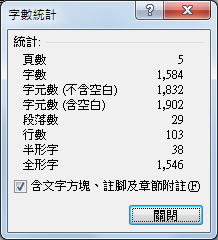 參考資料陳綺貞-表面的和平MVhttp://zh.wikipedia.org/wiki/%E9%99%B3%E7%B6%BA%E8%B2%9E維基百科陳綺貞http://zh.wikipedia.org/wiki/%E9%99%B3%E7%B6%BA%E8%B2%9E「表面的和平」是陳綺貞寫給媽媽的歌http://www.douban.com/group/topic/8012314/陳綺貞表面的和平MV的意義https://tw.knowledge.yahoo.com/question/question?qid=1206062302200